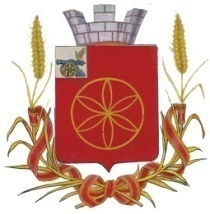 АДМИНИСТРАЦИЯ МУНИЦИПАЛЬНОГО ОБРАЗОВАНИЯРУДНЯНСКИЙ РАЙОН СМОЛЕНСКОЙ ОБЛАСТИП О С Т А Н О В Л Е Н И Еот 25.01.2021 №25В целях реализации Указа Президента Российской Федерации от 21.12.2017    № 618 «Об основных направлениях государственной политики по развитию конкуренции», в соответствии с распоряжением Правительства РФ от 18.10.2018            № 2258-р «Об утверждении методических рекомендаций по созданию и организации федеральными органами исполнительной власти системы внутреннего обеспечения соответствия требованиям антимонопольного законодательства»Администрация муниципального образования Руднянский район Смоленской области п о с т а н о в л я е т:1. Утвердить прилагаемый План мероприятий по снижению рисков нарушенияАдминистрацией муниципальногообразования Руднянский район Смоленской области антимонопольного законодательства(комплаенс-рисков) на 2021 год.2.Разместить настоящее постановление на официальном сайте муниципального образования Руднянский район Смоленской области в информационно - телекоммуникационной сети «Интернет». 3. Контроль за исполнением настоящего постановления оставляю за собой. Главамуниципального образования                        Руднянский район Смоленской области                                                 Ю.И. ИвашкинОб утверждении Плана мероприятийпо снижению рисков нарушенияАдминистрацией муниципальногообразования Руднянский район Смоленской областиантимонопольного законодательства (комплаенс-рисков)на 2021 год